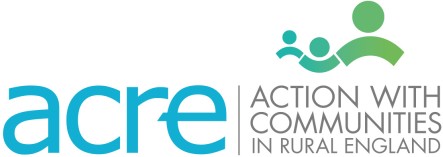 Appendix G -SAMPLE COVID-19 Risk Assessment for hirers of Village and Community HallsThis sample document can be used as a guide to help your hirers produce their own COVID-19 risk assessment for use of your hall. Please be prepared to help them complete it in the light of your own premises. It is intended as a supplement to a group’s ordinary Risk Assessment.Page 1 of 1 - Version 1 – 15th June 2020Area of RiskRisk identifiedActions to take to mitigate riskNotesCleanliness of hall and equipment, especially after other hiresOther hirers or hall cleaner have not cleaned hall or equipment used to standard required. Our group leaves hall or equipment without cleaning.Group to check with hall committee when hall is cleaned. Group to make sure regularly used surfaces are cleaned before, during and after hire e.g. tables, sinks, door and toilet handles.Can we bring our own equipment?Managing Social distancing and especially people attending who may be vulnerablePeople do not maintain 2 m social distancingAdvise group they must comply with social distancing as far as possible and to use the one-way system (if applicable).Adopt layout advised. Limit numbers using toilets at once.Should we avoid use of kitchen – ask people to BYO food and drink?Allow older people time to use toilets without others present.Respiratory hygieneTransmission to other members of group“Catch It, Bin It, Kill It”. Encourage group to avoid touching mouth, eyes, and nose. Provide tissues  and ask all to dispose into a bin or disposable rubbish bag, then wash or sanitise hands.Remember to bring tissues and hand sanitiser.Remember to empty any bins used into kitchen bin at end of hire.Hand cleanlinessTransmission to other members of group and premisesAdvise group to use sanitiser on entering and exiting the hall, towash hands regularly using soap and paper towels.Someone falls ill with COVID- 19 symptomsTransmission to othermembers of group and premisesFollow hall instructions. Moveperson to safe area, obtain contacts, inform Booking Officer.